Third Sunday in Lent                                                                                            March 12, 2023PRELUDE                                           Pastorella I, BWV 590			       Bach (1685-1750)WELCOME & ANNOUNCEMENTSINTROIT  576			   Lord, Have Mercy		                           Singapura    					      (sung twice)CALL TO WORSHIP                                                                                               Betsy RuehlLeader: O come, let us worship and bow down; let us kneel before the Lord our Maker!People: For we are your people, the flock that you shepherd. We will know of your power as we listen for your voice!Leader: Let us worship God.MORNING PRAYER                                                                                              OPENING HYMN 438	                   Rock of Ages				          TopladyCALL TO CONFESSIONPRAYER OF CONFESSION    God of mercy, you call us to hearken to the sound of your voice, but we harden our hearts to your word. You have given us Jesus, the Word of Life, but we confess our reluctance to obey the direction he brings. We ignore your Holy Spirit, choosing our own counsel. Forgive us, Lord, this and all our sin. Help us through Christ to follow where you lead.SILENT PRAYERASSURANCE OF PARDON*GLORIA PATRI 581                                                                                                        GreatorexFIRST SCRIPTURE READING                                                                             Psalm 95 p.479    SPECIAL MUSIC			Pastorella III, BWV 590				   Bach   		                      SECOND SCRIPTURE READING                                                               Romans 5:1-11 p.917 SERMON                                              The faith of Christ                    Patrick Pettit, Interim Pastor     *AFFIRMATION OF FAITH	  The Apostles' Creed                    	             Hymnal p. 35  PRAYERS OF THE PEOPLE & THE LORD’S PRAYER*CLOSING HYMN 224		When I Survey the Wondrous Cross		   Rockingham *CHARGE and BENEDICTION  POSTLUDE                                              Sonata in c, R. 19		                   Soler (1729-1783)  *Please stand if able	Today’s link is: https://www.youtube.com/watch?v=b31aljdt3bcHearing devices are available for your convenience.Please be aware that they do not function until after the service begins.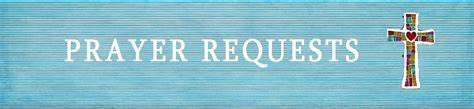 The Legacy: Mary June CookRegency at Augusta:  Edie LawrenceBrightview Baldwin Park:  Walt FloraShenandoah Nursing Home: Rubye Schwab, Nancy GarberHome: Dick Huff, Mary Ultee, Mary Ann Maupin, Bird HeuchertWarner & Linda Sandquist, Ruth and Lewis Kelley.Friends and Family: Erwin Berry (Joan), Bill Bromley, Ron Buckalew, Jean Custen, Jerry Hughes, Sally McNeel, Bill Metzel (Joyce Tipton), Col. Stuart Roberts (Mark Henderson), Paul Watts, Bob Cash (Colleen Cash). Greg Wood (Anne Wood) Military: Carson CraigLenten lunch Parables studies continue Wednesdays at noon.REMEMBER to sign up for WARM shelter meals; sign-up sheets are in the Narthex                         FIRST PRESBYTERIAN CHURCHWAYNESBORO, VIRGINIA A community-minded congregation living out the love of Christ as we serve one another with humility, gentleness, and patience through God’s grace.March 12, 2023  11:00 AM 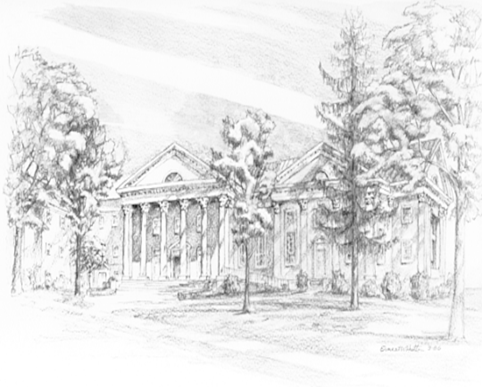 P.O. Box 877249 South Wayne AvenueWaynesboro, Virginia(540) 949-8366Church Website:  www.firstpresway.orgPreschool Website:  www.firstprespre.orgEmail:  church@firstpresway.com